Report of:Submitted for:Prepared by:  	Date:  		Activities:Budget requests:Items for Discussion: 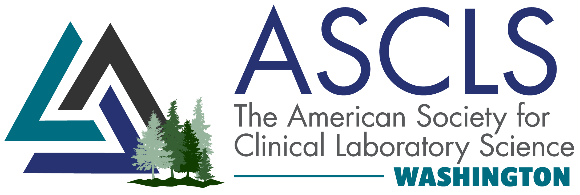 